                                                                                                                                                                                                                                   Приложение                                                                                                                                                                               к постановлению администрации                                                                                                                                                                                                                         Дзержинского района                                                                                                                                                                                 от «20» декабря 2019  № 1850Объёмы и источники финансирования муниципальной Программы4. Ресурсное обеспечение Программы    На реализацию мероприятий настоящей Программы предусмотрены средства в объёме  431 290,23 рублей,  в том числе по годам:6. Мероприятия  Программы «Развитие жилищно-коммунального и строительного комплекса Дзержинского района» на 2017-2021 годы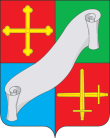 КАЛУЖСКАЯ ОБЛАСТЬ АДМИНИСТРАЦИЯ(исполнительно - распорядительный орган)МУНИЦИПАЛЬНОГО РАЙОНА «ДЗЕРЖИНСКИЙ РАЙОН»П О С Т А Н О В Л Е Н И ЕКАЛУЖСКАЯ ОБЛАСТЬ АДМИНИСТРАЦИЯ(исполнительно - распорядительный орган)МУНИЦИПАЛЬНОГО РАЙОНА «ДЗЕРЖИНСКИЙ РАЙОН»П О С Т А Н О В Л Е Н И Е«20» декабря 2019 г.                                      г. Кондрово                                                  № 1850«20» декабря 2019 г.                                      г. Кондрово                                                  № 1850О внесении изменений в муниципальнуюпрограмму «Развитие жилищно-коммунального и строительного комплекса Дзержинского района» на 2017-2021годы, утвержденную постановлением администрации Дзержинского района от 30.12.2016 № 1187           В соответствии со ст. 179 Бюджетного Кодекса РФ и на основании постановления администрации Дзержинского района от 14.08.2013 № 1931 «Об утверждении Порядка принятия решения о разработке муниципальных программ муниципального района  «Дзержинский район», их формирования и реализации и Порядка проведения оценки эффективности реализации муниципальных программ муниципального района «Дзержинский район»           В соответствии со ст. 179 Бюджетного Кодекса РФ и на основании постановления администрации Дзержинского района от 14.08.2013 № 1931 «Об утверждении Порядка принятия решения о разработке муниципальных программ муниципального района  «Дзержинский район», их формирования и реализации и Порядка проведения оценки эффективности реализации муниципальных программ муниципального района «Дзержинский район»ПОСТАНОВЛЯЮ:ПОСТАНОВЛЯЮ:            1. Внести изменения в муниципальную программу «Развитие жилищно-коммунального и строительного комплекса Дзержинского района» на 2017-2021 годы», утвержденную постановлением администрации Дзержинского района от 30.12.2016                  № 1187 «Об утверждении муниципальной программы «Развитие жилищно-коммунального и строительного комплекса Дзержинского района» на 2017-2021 годы,  изложив раздел паспорта Программы «Объемы и источники финансирования муниципальной программы», раздел 4 «Ресурсное обеспечение Программы» и раздел 6 «Мероприятия Программы» в новой редакции (прилагается).           2. Считать утратившими силу постановление администрации  Дзержинского района       от 14.10.2019 № 1506 «О внесении  изменений в муниципальную Программу «Развитие жилищно-коммунального и строительного комплекса Дзержинского района» на 2017-2021 годы, утвержденную постановлением администрации Дзержинского района от 30.12.2016  № 1187.          3. Постановление вступает в силу с момента его опубликования.          4. Контроль за исполнением настоящего постановления возложить на заместителя главы администрации района В.В. Головача.Временно исполняющий обязанностиглавы администрацииДзержинского района                                                                                                В.В. Грачёв            1. Внести изменения в муниципальную программу «Развитие жилищно-коммунального и строительного комплекса Дзержинского района» на 2017-2021 годы», утвержденную постановлением администрации Дзержинского района от 30.12.2016                  № 1187 «Об утверждении муниципальной программы «Развитие жилищно-коммунального и строительного комплекса Дзержинского района» на 2017-2021 годы,  изложив раздел паспорта Программы «Объемы и источники финансирования муниципальной программы», раздел 4 «Ресурсное обеспечение Программы» и раздел 6 «Мероприятия Программы» в новой редакции (прилагается).           2. Считать утратившими силу постановление администрации  Дзержинского района       от 14.10.2019 № 1506 «О внесении  изменений в муниципальную Программу «Развитие жилищно-коммунального и строительного комплекса Дзержинского района» на 2017-2021 годы, утвержденную постановлением администрации Дзержинского района от 30.12.2016  № 1187.          3. Постановление вступает в силу с момента его опубликования.          4. Контроль за исполнением настоящего постановления возложить на заместителя главы администрации района В.В. Головача.Временно исполняющий обязанностиглавы администрацииДзержинского района                                                                                                В.В. ГрачёвГодаВсего (руб.)                                                               в том числе:                                                               в том числе:                                                               в том числе:ГодаВсего (руб.)Областной бюджет*Бюджет МО МР  «Дзержинский район»Бюджет ГП «Город Кондрово»2017210 729,778 281,58 853,1123 595,1201841 6923 766,67 834,130 091,32019109 826,9876 567,439 349,723 909,85202034 520,70,09 359,725 1612021 34 520,70,09 359,725 161Итого:431 290,23158 615,5344 756,3227 918,25ГодаВсего (руб.)                                                       В том числе:                                                       В том числе:                                                       В том числе:ГодаВсего (руб.)Областной бюджет*Бюджет МО                                   МР «Дзержинский район»Бюджет ГП «Город Кондрово»2017210 729,778 281,58 853,1123 595,1201841 6923 766,67 834,130 091,32019109 826,9876 567,439 349,723 909,85202034 520,70,09 359,725 1612021 34 520,70,09 359,725 161Итого:431 290,23158 615,5344 756,3227 918,25Наименование мероприятияИсточник финансированияОтветственные исполнителиВсего (тыс. руб.)2017 г.2018 г.2019 г.2020 г.2021 г.1.Полномочия Дзержинского района по организации в границах поселения водоснабжения населения, водоотведения, снабжения населения топливом в пределах полномочий, установленных законодательством РФБюджет МО МР «Дзержинский район»Администрация МР «Дзержинский район», отдел ЖКХ, благоустройства и экологии2 556,1206,6949,57007001.1.Осуществление переданных полномочий              ГП «Город Кондрово» по организация в границах поселения электро-, тепло-, газо- и водоснабжения населения, водоотведения, снабжения населения топливом в пределах полномочий, установленных законодательством РФБюджет ГП «Город Кондрово»Администрация МР «Дзержинский район», отдел городского хозяйства19 628,104 471,74 976,42 8203 6803 6801.1.Осуществление переданных полномочий              ГП «Город Кондрово» по организация в границах поселения электро-, тепло-, газо- и водоснабжения населения, водоотведения, снабжения населения топливом в пределах полномочий, установленных законодательством РФОбластной бюджетАдминистрация МР «Дзержинский район», отдел городского хозяйства14 131,3014 131,301.2.Передача полномочий поселениям Дзержинского района по организации в границах поселения  тепло-, водоснабжения населения, водоотведения, обеспечения топливом в пределах полномочий, установленных законодательством РФБюджет МО МР «Дзержинский район»Администрация МР «Дзержинский район», отдел ЖКХ, благоустройства и экологии3 119,761 5981 521,761.3. Организация водоснабжения д. Каравай(выполнение проектно-изыскательных работ по объекту: Бурение артезианской скважины  и строительство сетей водоснабжения)Внебюджетный источникГП КО «Калугаобводоканал»4 8504 8500,000,001.4. Организация водоснабжения д. Акатово(выполнение проектно-изыскательных работ по объекту: Бурение артезианской скважины и строительство сетей водоснабжения)Внебюджетный источникГП КО«Калугаобводоканал»5 700 5 7000,000,001.5. Организация водоснабженияд. Старое Уткино (бурение артезианской скважины)Внебюджетный источникГП КО«Калугаобводоканал»3 0003 0000,000,001.6. Организация водоснабжения д. Бели (выполнение проектно-изыскательных работ по объекту: Бурение артезианской скважины  и строительство сетей водоснабжения)Внебюджетный источникГП КО«Калугаобводоканал8508500,000,001.7. Организация водоснабжения д. Якшуново(бурение артезианской скважины)Внебюджетный источникГП КО«Калугаобводоканал»2 0002 0000,000,001.8. Организация водоснабжения д. Смагино(выполнение проектно-изыскательных работ и строительство сетей водоснабжения)ВнебюджетныйисточникГП КО «Калугаобводоканал»5 0005 0001.9. Организация водоснабжения д. Никольское (ремонт уличной системы водоотведения)ВнебюджетныйисточникГП КО«Калугаобводоканал»2 2002 200Наименование мероприятияИсточник финансированияОтветственные исполнителиВсего (тыс. руб.)2017 г.2018 г.2019 г.2020 г.2021 г.2.0.Субсидии  местным бюджетам из областного бюджета на капитальный ремонт водопроводных сетей, канализационных сетей, объектов централизованной системы холодного водоснабжения и (или) водоотведения муниципальной собственностиОбластной бюджетАдминистрация МР «Дзержинский район»,  отдел ЖКХ, благоустройства и экологии3 366,61 766,61600,02. Полномочия Дзержинского района  на участие в организации деятельности по сбору  (в том числе раздельному сбору) и  транспортированию твердых коммунальных отходов, в части уборки территории (площадок) накопления  твердых коммунальных отходов, и работ по межеванию и постановке на кадастровый  учет земельных участков  под контейнерные площадки, расположенные на территории сельского поселенияБюджет МО МР «Дзержинский район» Администрация МР «Дзержинский район», отдел ЖКХ, благоустройства и экологии7 151,373 325,57 (в том числе 10,00)1912,91912,92. Полномочия Дзержинского района  на участие в организации деятельности по сбору  (в том числе раздельному сбору) и  транспортированию твердых коммунальных отходов, в части уборки территории (площадок) накопления  твердых коммунальных отходов, и работ по межеванию и постановке на кадастровый  учет земельных участков  под контейнерные площадки, расположенные на территории сельского поселенияБюджет МО МР «Дзержинский район» Администрация МР «Дзержинский район», отдел ЖКХ, благоустройства и экологии10 100,0010 100,002. Полномочия Дзержинского района  на участие в организации деятельности по сбору  (в том числе раздельному сбору) и  транспортированию твердых коммунальных отходов, в части уборки территории (площадок) накопления  твердых коммунальных отходов, и работ по межеванию и постановке на кадастровый  учет земельных участков  под контейнерные площадки, расположенные на территории сельского поселенияОбластной бюджетАдминистрация МР «Дзержинский район», отдел ЖКХ, благоустройства и экологии10 100,0010 100,002.1.Передача полномочий поселениям Дзержинского района на участие в организации деятельности по сбору (в том числе раздельному сбору) и  транспортированию твердых коммунальных отходов, в части уборки территорий контейнерных площадок, оформление земельных участков под контейнерными площадкамиБюджет МО МР «Дзержинский район» Администрация МР «Дзержинский район», отдел ЖКХ, благоустройства и экологии1 440,69734,1706,593. Полномочия Дзержинского района по организации ритуальных услуг и содержания мест захороненияБюджет МО МР «Дзержинский район» Администрация МР «Дзержинский район», отдел ЖКХ, благоустройства и экологииМУП «Теру»4 383,003832 000,002000,003.1. Осуществление переданных полномочий  ГП «Город Кондрово» по организации ритуальных услуг и содержания мест захороненияБюджет ГП «Город Кондрово»Администрация МР «Дзержинский район», отдел городского хозяйства3 6002 2007007003.2. Передача полномочий поселениям Дзержинского района на организацию ритуальных услуг и содержания мест захороненияБюджет МО МР «Дзержинский район» Администрация МР «Дзержинский район», отдел ЖКХ, благоустройства и экологии1 938,851 032906,85Наименование мероприятияИсточник финансированияОтветственные исполнителиВсего(тыс. руб.)2017 г.2018 г.2019 г.2020 г.2021 г.4. Полномочия Дзержинского района по созданию условий для массового отдыха жителей  и организация обустройства мест массового отдыха населения, включая обеспечение свободного доступа граждан к водным объектам общего пользования и их береговым полосамБюджет МО МР «Дзержинский район» Администрация МР «Дзержинский район», отдел ЖКХ, благоустройства и экологии  738,15 231,151271901904.1. Передача полномочий поселениям Дзержинского района на создание условий для массового отдыха жителей  и организация обустройства мест массового отдыха населения, включая обеспечение свободного доступа граждан к водным объектам общего пользования и их береговым полосамБюджет МО МР «Дзержинский район»Администрация МР «Дзержинский район», отдел ЖКХ, благоустройства и экологии449,8541039,855. Полномочия Дзержинского района по обеспечению проживающих в поселении и нуждающихся в жилых помещениях малоимущих граждан жилыми помещениями, организация строительства и содержания муниципального жилищного фонда, создание условий для жилищного строительства, осуществление муниципального жилищного контроля, а также иных полномочий органов местного самоуправления в соответствии с жилищным законодательствомБюджет МО МР «Дзержинский район» АдминистрацияМР «Дзержинский район», отдел ЖКХ, благоустройства и экологии2 652,4969,5682,9 5005005.1. Осуществление переданных полномочий  ГП «Город Кондрово» Дзержинского района по обеспечению проживающих в поселении и нуждающихся в жилых помещениях малоимущих граждан жилыми помещениями, организация строительства и содержания муниципального жилищного фонда, создание условий для жилищного строительства, осуществление муниципального жилищного контроля, а также иных полномочий органов местного самоуправления в соответствии с жилищным законодательствомБюджет ГП  «Город Кондрово» Администрация МР «Дзержинский район»,  отдел городского хозяйства31 759,755 232,95 1713 457,858 9498 9495.2. Передача полномочий поселениям Дзержинского района по обеспечению проживающих в поселении и нуждающихся в жилых помещениях малоимущих граждан жилыми помещениями, организация строительства и содержания муниципального жилищного фонда, создание условий для жилищного строительства, осуществление муниципального жилищного контроля, а также иных полномочий органов местного самоуправления в соответствии с жилищным законодательствомБюджет МО МР «Дзержинский район» АдминистрацияМР «Дзержинский район», отдел ЖКХ, благоустройства и экологии, 1 659,71 449,7210Наименование мероприятияИсточник финансированияОтветственные исполнителиВсего (тыс. руб.)2017 г.2018 г.2019 г.2020 г.2021 г.6.Передача полномочий поселениям Дзержинского района по подготовке документации в области градостроительной деятельностиБюджет МО МР «Дзержинский район» Администрация МР «Дзержинский район», отдел архитектуры и градостроительства 9809807. Осуществление переданных полномочий ГП «Город Кондрово» по организации благоустройства территории поселения (включая освещение улиц, озеленение улиц, установку указателей с наименованием улиц и номерами домов, размещение и содержание малых архитектурных форм)Бюджет ГП «Город Кондрово»Администрация МР «Дзержинский район», отдел городского хозяйства114 080,955 43619 848,915 13211 83211 8327. Осуществление переданных полномочий ГП «Город Кондрово» по организации благоустройства территории поселения (включая освещение улиц, озеленение улиц, установку указателей с наименованием улиц и номерами домов, размещение и содержание малых архитектурных форм)ОбластнойбюджетАдминистрация МР «Дзержинский район», отдел городского хозяйства998, 77998,778.Осуществление переданных полномочий             ГП «Город Кондрово» по обеспечению мероприятий по переселению граждан из аварийного жилищного фонда, в том числе переселению граждан из аварийного жилищного фонда с учётом необходимости развития малоэтажного жилищного строительства, осуществляемых за счёт средств, поступивших от Фонда содействия реформированию жилищного-коммунального хозяйстваОбластной бюджетАдминистрация МР «Дзержинский район», отдел городского хозяйства 78 281,578 281,59.Осуществление переданных полномочий       ГП «Город Кондрово» по обеспечению мероприятий по переселению граждан из аварийного жилищного фонда, в том числе переселению граждан  из аварийного жилищного фонда с учётом необходимости развития малоэтажного жилищного строительства, осуществляемых за счёт средств бюджетаБюджет ГП «Город Кондрово»Администрация МР «Дзержинский район»,  отдел городского хозяйства58 454,558 454,510. Формирование комфортной городской среды на территории ГП «Город Кондрово» (субсидия)ОбластнойБюджетАдминистрацияМР «Дзержинский район»,  отдел городского хозяйства28 095,789 312,769 391,519 391,5110. Формирование комфортной городской среды на территории ГП «Город Кондрово» (субсидия)                           БюджетГП «Город Кондрово»АдминистрацияМР «Дзержинский район»,  отдел городского хозяйства300300Наименование мероприятияИсточник финансированияОтветственные исполнителиВсего (тыс. руб.)2017 г.2018 г.2019 г.2020 г.2021 г.11. Содержание МБУ "Отдел капитального строительства" Дзержинского районаБюджет МО МР «Дзержинский район»Администрация МР «Дзержинский район»,               МБУ «Отдел капитального строительства»17 666,42 649,33 041,83 861,74 056,84056,812.  Межбюджетный трансферт на оплату работ по ремонту асфальтобетонного покрытия на территории ГБУЗ КО «ЦРБ» Дзержинского районаОбластнойБюджетАдминистрацияМР «Дзержинский район»,  отдел городского хозяйства2 0002 00012.  Межбюджетный трансферт на оплату работ по ремонту асфальтобетонного покрытия на территории ГБУЗ КО «ЦРБ» Дзержинского районаБюджет ГП «Город Кондрово»АдминистрацияМР «Дзержинский район»,  отдел городского хозяйства959513. Обеспечение затрат, возникших при выработке тепловой энергииОбластной бюджетМУП «ДЕЗ»Администрация МР «Дзержинский район», отдел ЖКХ, благоустройства и экологии30 124,6030 124,6013. Обеспечение затрат, возникших при выработке тепловой энергииБюджет МО МР «Дзержинский район»МУП «ДЕЗ»Администрация МР «Дзержинский район», отдел ЖКХ, благоустройства и экологии20,03120,03114. Выполнение работ за счет средств финансовой устойчивостиОбластной БюджетАдминистрация МР «Дзержинский район», отдел ЖКХ, благоустройства и экологии10 300,0010 300,00Итого в том числе:431 290,23210 729,741 692109 826,9834 520,734 520,7Бюджет района44 756,38 853,17 834,19 349,79 359,79 359,7Бюджет ГП «Город Кондрово»227 918,25123 595,130 091,323 909,8525 16125 161Областной бюджет158 615,5378 281,53 766,676 567,43